ПРОЕКТИзменения в Порядок организации и осуществления образовательной деятельности по основным профессиональным образовательным программам высшего образования – программам подготовки научно-педагогических кадров в аспирантуре ФГБОУ ВО РГАУ – МСХА имени К.А. Тимирязева1.  В преамбуле после слов «Об образовании в Российской Федерации» дополнить словами «Приказом Министерства образования и науки Российской Федерации от 30.04.2015 № 464 «О внесении изменений в федеральные государственные образовательные стандарты высшего образования (уровень подготовки кадров высшей квалификации)» (Зарегистрировано в Минюсте России 29.05.2015 N 37451)».I. Общие положения1. В абзаце 3 пункта 9 после слов «а также» слова «научно-исследовательскую работу» заменить на слова «научные исследования».2. В абзаце 4 пункта 9 после слов «практики и» слова «научно-исследовательская работа» заменить на слова «научные исследования».II. Организация разработки и реализации программ аспирантуры3.  В абзаце 2 пункта 12 после слов «практики и» слова «научно-исследовательская работа» заменить на слова «научные исследования».III. Организация образовательного процесса по программам аспирантуры4.  В абзаце  1 пункта 28 после слова «тема» слова «научно-квалификационной работе (диссертации)» заменить на слова «научные исследования».5. В абзаце 2 пункта 28 пункта слова «(проректором по инновационному развитию)» заменить на слова «(профильным проректор в соответствии с приказом Ректора «О распределении полномочий между проректорами)».6. В абзаце 3 пункта 28 после слова «темы» слова «научно-квалификационной работе (диссертации)» заменить на слова «научные исследования».7. Изложить абзац 4 пункта 28 в следующей редакции:«Назначение научных руководителей и утверждение тем научных исследований аспирантам осуществляется приказом ректора (профильного проректора) Университета.»8.  В пункте 31 после слова «видам» слова «научно-исследовательской работы» заменить на слова «научных исследований».9.  В пункте 35 после слова «выполнения» слова «научно-исследовательской работы» заменить на слова «научных исследований».Лист согласования 					         к Порядку организации и осуществления образовательной деятельности по основным профессиональным образовательным программам высшего образования – программам подготовки научно-педагогических кадров в аспирантуре ФГБОУ ВО РГАУ – МСХА имени К.А. ТимирязеваСОГЛАСОВАНО:Проректор по учебно-методической ивоспитательной работе                                                                С.В. ЗолотаревНачальник УЭиФ                                                                         Р.В. КоноваловНачальник правового управления                                              И.В. Блем Начальник учебно-методического отделаподготовки кадров высшей квалификации                               С.А. Дикарева                                             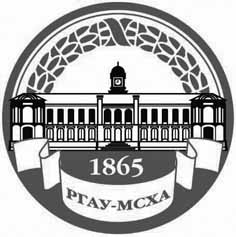 МИНИСТЕРСТВО СЕЛЬСКОГО ХОЗЯЙСТВА РОССИЙСКОЙ ФЕДЕРАЦИИФедеральное государственное БЮДЖЕТНОЕ образовательное учреждение  высшего образования «российский государственный аграрный университет – МСха имени К.А. Тимирязева»
 (ФГБОУ ВО ргау - МСХА имени К.А. Тимирязева)ПРИНЯТОна Учёном совете УниверситетаПротокол № ________от «__»______________2017 г.УТВЕРЖДАЮ:И. о. Ректора __________________ Г.Д. Золина«___»__________________2017 г.Регистрационный № ________